19 Mayıs 2017 Atatürk'ü Anma Gençlik Ve Spor Bayramı Gençler Futsal Turnuvası Teknik Komitesi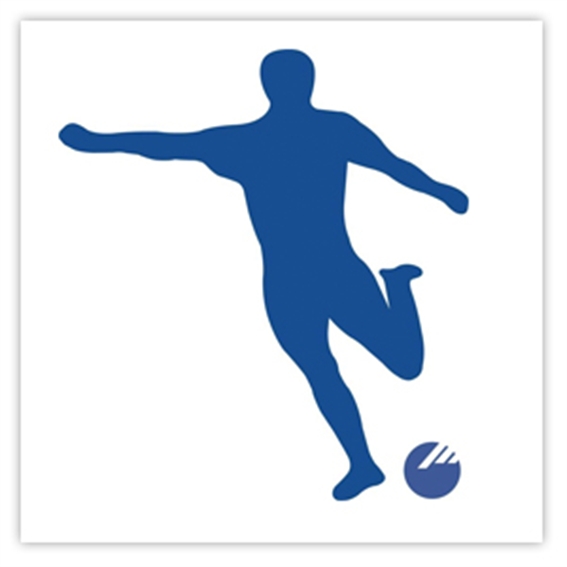 19 MAYIS 2017 ATATÜRK'Ü ANMA GENÇLİK VE SPOR BAYRAMI GENÇLER FUTSAL TURNUVASI FİKSTÜRÜ19 MAYIS 2017 ATATÜRK'Ü ANMA GENÇLİK VE SPOR BAYRAMI GENÇLER FUTSAL TURNUVASI FİKSTÜRÜ19 MAYIS 2017 ATATÜRK'Ü ANMA GENÇLİK VE SPOR BAYRAMI GENÇLER FUTSAL TURNUVASI FİKSTÜRÜ19 MAYIS 2017 ATATÜRK'Ü ANMA GENÇLİK VE SPOR BAYRAMI GENÇLER FUTSAL TURNUVASI FİKSTÜRÜ19 MAYIS 2017 ATATÜRK'Ü ANMA GENÇLİK VE SPOR BAYRAMI GENÇLER FUTSAL TURNUVASI FİKSTÜRÜ19 MAYIS 2017 ATATÜRK'Ü ANMA GENÇLİK VE SPOR BAYRAMI GENÇLER FUTSAL TURNUVASI FİKSTÜRÜA GURUBUA GURUBUA GURUBUA GURUBUA GURUBUA GURUBUSKORSKORTARİHSAATA1.TAKIM: Anadolu İmam Hatip L.A2.TAKIM:Mesleki ve Teknik A.L.16.5.201710.00A3.TAKIM:Çok Programlı A.L.A4.TAKIM:Hasan Coci A.L.16.5.201711.00SKORSKORTARİHSAATA1-A2 MAĞLUBU (3.LÜK)A3-A4 MAĞLUBU (3.LÜK)17.5.201710.00A1-A2 GALİBİ (FİNAL)A3-A4 GALİBİ (FİNAL)17.5.201711.00